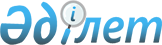 "2012-2014 жылдарға арналған Шымкент қаласының бюджеті туралы" қалалық мәслихаттың 2011 жылғы 21 желтоқсандағы № 61/479-4с шешіміне өзгерістер мен толықтырулар енгізу туралы
					
			Күшін жойған
			
			
		
					Оңтүстік Қазақстан облысы Шымкент қалалық мәслихатының 2012 жылғы 11 наурыздағы 3/16-5с шешімі. Оңтүстік Қазақстан облысы Шымкент қаласының Әділет басқармасында 2012 жылғы 15 наурызда № 14-1-158 тіркелді. Қолданылу мерзімінің аяқталуына байланысты күші жойылды - (Оңтүстік Қазақстан облысы Шымкент қалалық мәслихат аппаратының 2013 жылғы 4 ақпандағы № 1-20 хатымен)      Ескерту. Қолданылу мерзімінің аяқталуына байланысты күші жойылды - (Оңтүстік Қазақстан облысы Шымкент қалалық мәслихат аппаратының 04.02.2013 № 1-20 хатымен). 

      Қазақстан Республикасының 2008 жылғы 4 желтоқсандағы Бюджет кодексіне, "Қазақстан Республикасындағы жергілікті мемлекеттік басқару және өзін-өзі басқару туралы" 23 қаңтардағы 2001 жылғы Қазақстан Республикасының Заңының 6-бабы 1-тармағының 1) тармақшасына және Оңтүстік Қазақстан облыстық мәслихатының 2012 жылғы 24 ақпандағы № 2/14-V "2012-2014 жылдарға арналған облыстық бюджет туралы" Оңтүстік Қазақстан облыстық мәслихатының 2011 жылғы 7 желтоқсандағы № 47/450-IV шешіміне өзгерістер мен толықтырулар енгізу туралы", Нормативтік құқықтық актілерді мемлекеттік тіркеу тізілімінде № 2070 тіркелген шешіміне сәйкес, қалалық мәслихат ШЕШІМ ЕТТІ:



      1. «2012-2014 жылдарға арналған Шымкент қаласының бюджеті туралы» қалалық мәслихаттың 2011 жылғы 21 желтоқсандағы № 61/479-4с (Нормативтік құқықтық актілерді мемлекеттік тіркеу тізілімінде № 14-1-150 тіркелген, 2012 жылдың 6 қаңтарында «Шымкент келбеті» № 1 (1123) газетінде жарияланған) шешіміне мынадай өзгерістер мен толықтырулар енгізілсін:



      аталған шешімнің 1 тармағы жаңа редакцияда мазмұндалсын:

      «1. 2012-2014 жылдарға арналған Шымкент қаласының бюджеті тиісінше 1,2 және 3 қосымшаларға сәйкес, оның ішінде 2012 жылға мынадай көлемде бекітілсін:

      1) кірістер – 48 898 034 мың теңге, оның ішінде:

      салықтық түсімдер – 23 153 175 мың теңге;

      салықтық емес түсімдер – 89 360 мың теңге;

      негізгі капиталды сатудан түсетін түсімдер – 1 600 594 мың теңге;

      трансферттердің түсімдері – 24 054 905 мың теңге;

      2) шығындар – 49 423 843 мың теңге;

      3) таза бюджеттік кредиттеу – 488 625 мың теңге, оның ішінде:

      бюджеттік кредиттер – 500 000 мың теңге;

      бюджеттік кредиттерді өтеу – 11 375 мың теңге;

      4) қаржы активтерімен операциялар бойынша сальдо – 0;

      5) бюджет тапшылығы – - 1 014 434 мың теңге;

      6) бюджет тапшылығын қаржыландыру – 1 014 434 мың теңге, оның ішінде:

      қарыздарды өтеу – 699 000 мың теңге;

      қарыздар түсімі – 1 500 000 мың теңге;

      бюджет қаражаттарының пайдаланылатын қалдықтары – 213 434 мың теңге.»;



      2 тармақ тоғызыншы бөлікпен келесідей мазмұнда толықтырылсын:

      «мемлекет мұқтажы үшін жер учаскелерін алуға – 1 833 537 мың теңге.»;



      3 тармақтың екінші бөлігіндегі «437 414» деген сандар «44 816» деген сандармен ауыстырылсын;

      төртінші бөлігіндегі «251 512» деген сандар «228 598» деген сандармен ауыстырылсын;

      бесінші бөлігіндегі «764 497» деген сандар «618 564» деген сандармен ауыстырылсын;

      алтыншы бөлігі алып тасталсын;

      жетінші бөлігімен келесідей мазмұнда толықтырылсын:

      «қаланы және елді мекендерді абаттандыруды дамытуға – 25 000 мың теңге.»;



      4 тармақтағы «395 435» деген сандар «295 435» деген сандармен ауыстырылсын;



      мынадай мазмұндағы 4-1 тармақпен толықтырылсын:

      «4-1. 2012 жылға арналған қала бюджетінде қала ауқымындағы төтенше жағдайлардың алдын алу және жоюға – 100 000 мың теңге қарастырылғаны ескерілсін.»;



      аталған шешімнің 1, 4, 6 қосымшалары осы шешімнің 1, 2, 3 қосымшаларына сәйкес жаңа редакцияда жазылсын.



      2. Осы шешім 2012 жылдың 1 қаңтарынан бастап қолданысқа енгізілсін.      Қалалық мәслихат сессиясының төрағасы      Е.Сатқанбаев      Қалалық мәслихат хатшысы                   Н.Бекназаров

Шымкент қалалық мәслихатының

2012 жылғы 11 наурыздағы

№ 3/16-5с шешіміне 1 қосымшаШымкент қалалық мәслихатының

2011 жылғы 21 желтоқсандағы

№ 61/479-4с шешіміне 1 қосымша       2012 жылға арналған Шымкент қаласының бюджеті      

Шымкент қалалық мәслихатының

2012 жылғы 11 наурыздағы

№ 3/16-5с шешіміне 2 қосымша      Шымкент қалалық мәслихатының

2011 жылғы 21 желтоқсандағы

№ 61/479-4с шешіміне 4 қосымша       2012 жылға арналған қала бюджетінде инвестициялық жобаларды іске асыруға бағытталған даму бюджеттік бағдарламалар тізбесі      

Шымкент қалалық мәслихатының

2012 жылғы 11 наурыздағы

№ 3/16-5с шешіміне 3 қосымша      Шымкент қалалық мәслихатының

2011 жылғы 21 желтоқсандағы

№ 61/479-4с шешіміне 6 қосымша       2012-2014 жылдарға арналған қаладағы аудандардың бюджеттік бағдарламалары      
					© 2012. Қазақстан Республикасы Әділет министрлігінің «Қазақстан Республикасының Заңнама және құқықтық ақпарат институты» ШЖҚ РМК
				СанатыСанатыСомасы мың теңгеСыныбыСыныбыАтауыСомасы мың теңгеІшкі сыныбыІшкі сыныбыСомасы мың теңгеІ. Кірістер48 898 034Салықтық түсімдер23 153 1751Салықтық түсімдер23 153 17501Табыс салығы7 120 4862Жеке табыс салығы7 120 48603Әлеуметтiк салық5 081 3501Әлеуметтік салық5 081 35004Меншiкке салынатын салықтар2 776 3581Мүлiкке салынатын салықтар1 379 7163Жер салығы548 2304Көлiк құралдарына салынатын салық848 3425Бірыңғай жер салығы7005Тауарларға, жұмыстарға және қызметтерге салынатын iшкi салықтар7 511 1352Акциздер6 930 5603Табиғи және басқа да ресурстарды пайдаланғаны үшiн түсетiн түсiмдер138 2404Кәсiпкерлiк және кәсiби қызметтi жүргiзгенi үшiн алынатын алымдар369 9755Ойын бизнесіне салық72 36007Басқа да салықтар01Басқа да салықтар008Заңдық мәнді іс-әрекеттерді жасағаны және (немесе) оған уәкілеттігі бар мемлекеттік органдар немесе лауазымды адамдар құжаттар бергені үшін алынатын міндетті төлемдер663 8461Мемлекеттік баж663 846Салықтық емес түсiмдер89 3602Салықтық емес түсiмдер89 36001Мемлекеттік меншіктен түсетін кірістер51 3851Мемлекеттік кәсіпорындардың таза кірісі бөлігінің түсімдері3893Мемлекет меншігіндегі акциялардың мемлекеттік пакеттеріне дивидендтер434Мемлекеттік меншіктегі заңды тұлғаларға қатысу үлесіне кірістер1 0535Мемлекет меншігіндегі мүлікті жалға беруден түсетін кірістер49 90002Мемлекеттік бюджеттен қаржыландырылатын мемлекеттік мекемелердің тауарларды (жұмыстарды, қызметтерді) өткізуінен түсетін түсімдер231Мемлекеттік бюджеттен қаржыландырылатын мемлекеттік мекемелердің тауарларды (жұмыстарды, қызметтерді) өткізуінен түсетін түсімдер2303Мемлекеттік бюджеттен қаржыландырылатын мемлекеттік мекемелер ұйымдастыратын мемлекеттік сатып алуды өткізуден түсетін ақша түсімдері01Мемлекеттік бюджеттен қаржыландырылатын мемлекеттік мекемелер ұйымдастыратын мемлекеттік сатып алуды өткізуден түсетін ақша түсімдері004Мемлекеттік бюджеттен қаржыландырылатын, сондай-ақ Қазақстан Республикасы Ұлттық Банкінің бюджетінен (шығыстар сметасынан) ұсталатын және қаржыландырылатын мемлекеттік мекемелер салатын айыппұлдар, өсімпұлдар, санкциялар, өндіріп алулар1 5001Мұнай секторы ұйымдарынан түсетін түсімдерді қоспағанда, мемлекеттік бюджеттен қаржыландырылатын, сондай-ақ Қазақстан Республикасы Ұлттық Банкінің бюджетінен (шығыстар сметасынан) ұсталатын және қаржыландырылатын мемлекеттік мекемелер салатын айыппұлдар, өсімпұлдар, санкциялар, өндіріп алулар1 50006Басқа да салықтық емес түсiмдер36 4521Басқа да салықтық емес түсiмдер36 452Негізгі капиталды сатудан түсетін түсімдер1 600 5943Негізгі капиталды сатудан түсетін түсімдер1 600 59401Мемлекеттік мекемелерге бекітілген мемлекеттік мүлікті сату1 385 0441Мемлекеттік мекемелерге бекітілген мемлекеттік мүлікті сату1 385 04403Жердi және материалдық емес активтердi сату215 5501Жерді сату168 0002Материалдық емес активтерді сату47 550Трансферттердің түсімдері24 054 9054Трансферттердің түсімдері24 054 90502Мемлекеттiк басқарудың жоғары тұрған органдарынан түсетiн трансферттер24 054 9052Облыстық бюджеттен түсетiн трансферттер24 054 905Функционалдық топФункционалдық топФункционалдық топФункционалдық топФункционалдық топСомасы мың теңгеКіші функцияКіші функцияКіші функцияКіші функцияСомасы мың теңгеБюджеттік бағдарламалардың әкімшісіБюджеттік бағдарламалардың әкімшісіБюджеттік бағдарламалардың әкімшісіСомасы мың теңгеБағдарламаБағдарламаСомасы мың теңгеІІ. Шығындар49 423 843Атауы01Жалпы сипаттағы мемлекеттiк қызметтер348 217011Мемлекеттiк басқарудың жалпы функцияларын орындайтын өкiлдi, атқарушы және басқа органдар260 668011112Аудан (облыстық маңызы бар қала) мәслихатының аппараты16 610011112001Аудан (облыстық маңызы бар қала) мәслихатының қызметін қамтамасыз ету жөніндегі қызметтер16 610011122Аудан (облыстық маңызы бар қала) әкімінің аппараты117 929011122001Аудан (облыстық маңызы бар қала) әкімінің қызметін қамтамасыз ету жөніндегі қызметтер111 611003Мемлекеттік органдардың күрделі шығыстары6 318011123Қаладағы аудан, аудандық маңызы бар қала, кент, ауыл (село), ауылдық (селолық) округ әкімінің аппараты126 129011123001Қаладағы аудан, аудандық маңызы бар қаланың, кент, ауыл (село), ауылдық (селолық) округ әкімінің қызметін қамтамасыз ету жөніндегі қызметтер126 059022Мемлекеттік органдардың күрделі шығыстары70012Қаржылық қызмет23 181012459Ауданның (облыстық маңызы бар қаланың) экономика және қаржы бөлімі23 181012459003Салық салу мақсатында мүлікті бағалауды жүргізу10 000012459011Коммуналдық меншікке түскен мүлікті есепке алу, сақтау, бағалау және сату13 181019Жалпы сипаттағы өзге де мемлекеттiк қызметтер64 368019459Ауданның (облыстық маңызы бар қаланың) экономика және қаржы бөлімі64 368019459001Экономикалық саясатты, қалыптастыру мен дамыту, мемлекеттік жоспарлау ауданның (облыстық маңызы бар қаланың) бюджеттік атқару және коммуналдық меншігін басқару саласындағы мемлекеттік саясатты іске асыру жөніндегі қызметтер63 115019459015Мемлекеттік органдардың күрделі шығыстары1 25302Қорғаныс136 859021Әскери мұқтаждар35 659021122Аудан (облыстық маңызы бар қала) әкімінің аппараты35 659021122005Жалпыға бірдей әскери міндетті атқару шеңберіндегі іс-шаралар35 6592Төтенше жағдайлар жөніндегі жұмыстарды ұйымдастыру101 200122Аудан (облыстық маңызы бар қала) әкімінің аппараты101 200006Аудан (облыстық маңызы бар қала) ауқымындағы төтенше жағдайлардың алдын алу және жою100 000007Аудандық (қалалық) ауқымдағы дала өрттерінің, сондай-ақ мемлекеттік өртке қарсы қызмет органдары құрылмаған елді мекендерде өрттердің алдын алу және оларды сөндіру жөніндегі іс-шаралар1 20003Қоғамдық тәртіп, қауіпсіздік, құқықтық, сот, қылмыстық-атқару қызметі115 570031Құқық қорғау қызметi100 000031458Ауданның (облыстық маңызы бар қаланың) тұрғын үй-коммуналдық шаруашылығы, жолаушылар көлігі және автомобиль жолдары бөлімі100 000031458021Елдi мекендерде жол жүрісі қауiпсiздiгін қамтамасыз ету100 0006Қылмыстық-атқару жүйесі15 570451Ауданның (облыстық маңызы бар қаланың) жұмыспен қамту және әлеуметтік бағдарламалар бөлімі15 570039Қылмыстық жазасын өтеген адамдарды әлеуметтік бейімдеу мен оңалтуды ұйымдастыру және жүзеге асыру15 57004Бiлiм беру19 577 538041Мектепке дейiнгi тәрбие және оқыту3 457 198041464Ауданның (облыстық маңызы бар қаланың) білім бөлімі3 457 198041464009Мектепке дейінгі тәрбие ұйымдарының қызметін қамтамасыз ету3 424 498021Республикалық бюджеттен берілетін нысаналы трансферттер есебінен мектепке дейінгі ұйымдардың тәрбиешілеріне біліктілік санаты үшін қосымша ақының мөлшерін ұлғайту32 700042Бастауыш, негізгі орта және жалпы орта білім беру12 774 012042464Ауданның (облыстық маңызы бар қаланың) білім бөлімі12 774 012042464003Жалпы білім беру11 273 116042464006Балаларға қосымша білім беру 753 556064Республикалық бюджеттен берілетін трансферттер есебінен мектеп мұғалімдеріне біліктілік санаты үшін қосымша ақының мөлшерін ұлғайту747 340044Техникалық және кәсіптік, орта білімнен кейінгі білім беру190 625044464Ауданның (облыстық маңызы бар қаланың) білім бөлімі190 625044464018Кәсіптік оқытуды ұйымдастыру190 625049Бiлiм беру саласындағы өзге де қызметтер3 155 703049464Ауданның (облыстық маңызы бар қаланың) білім бөлімі567 507049464001Жергілікті деңгейде білім беру саласындағы мемлекеттік саясатты іске асыру жөніндегі қызметтер38 803049464005Ауданның (облыстық маңызы бар қаланың) мемлекеттік білім беру мекемелер үшін оқулықтар мен оқу-әдiстемелiк кешендерді сатып алу және жеткізу278 620015Республикалық бюджеттен берілетін трансферттер есебінен жетім баланы (жетім балаларды) және ата-аналарының қамқорынсыз қалған баланы (балаларды) күтіп-ұстауға асыраушыларына ай сайынғы ақшалай қаражат төлемдері196 040020Республикалық бюджеттен берілетін трансферттер есебінен үйде оқытылатын мүгедек балаларды жабдықпен, бағдарламалық қамтыммен қамтамасыз ету54 044049467Ауданның (облыстық маңызы бар қаланың) құрылыс бөлімі2 588 196049467037Білім беру объектілерін салу және реконструкциялау2 588 19606Әлеуметтiк көмек және әлеуметтiк қамсыздандыру1 539 157062Әлеуметтiк көмек1 385 299062451Ауданның (облыстық маңызы бар қаланың) жұмыспен қамту және әлеуметтік бағдарламалар бөлімі1 353 143062451002Еңбекпен қамту бағдарламасы560 595062451005Мемлекеттік атаулы әлеуметтік көмек39 831062451006Тұрғын үй көмегі235 187062451007Жергілікті өкілетті органдардың шешімі бойынша мұқтаж азаматтардың жекелеген топтарына әлеуметтік көмек56 273062451010Үйден тәрбиеленіп оқытылатын мүгедек балаларды материалдық қамтамасыз ету3 537062451013Белгіленген тұрғылықты жері жоқ тұлғаларды әлеуметтік бейімдеу66 713014Мұқтаж азаматтарға үйде әлеуметтiк көмек көрсету51 29706245101618 жасқа дейінгі балаларға мемлекеттік жәрдемақылар214 310062451017Мүгедектерді оңалту жеке бағдарламасына сәйкес, мұқтаж мүгедектерді міндетті гигиеналық құралдарымен қамтамасыз етуге және ымдау тілі мамандарының, жеке көмекшілердің қызмет көрсету70 000023Жұмыспен қамту орталықтарының қызметін қамтамасыз ету55 400062464Ауданның (облыстық маңызы бар қаланың) білім бөлімі32 156062464008Жергілікті өкілді органдардың шешімі бойынша білім беру ұйымдарының күндізгі оқу нысанында оқитындар мен тәрбиеленушілерді қоғамдық көлікте (таксиден басқа) жеңілдікпен жол жүру түрінде әлеуметтік қолдау32 156069Әлеуметтiк көмек және әлеуметтiк қамтамасыз ету салаларындағы өзге де қызметтер153 858069451Ауданның (облыстық маңызы бар қаланың) жұмыспен қамту және әлеуметтік бағдарламалар бөлімі153 858069451001Жергілікті деңгейде халық үшін әлеуметтік бағдарламаларды жұмыспен қамтуды қамтамасыз етуді іске асыру саласындағы мемлекеттік саясатты іске асыру жөніндегі қызметтер75 858069451011Жәрдемақыларды және басқа да әлеуметтік төлемдерді есептеу, төлеу мен жеткізу бойынша қызметтерге ақы төлеу3 000069451021Мемлекеттік органдардың күрделі шығыстары75 00007Тұрғын үй-коммуналдық шаруашылық17 163 775071Тұрғын үй шаруашылығы11 401 891071458Ауданның (облыстық маңызы бар қаланың) тұрғын үй-коммуналдық шаруашылығы, жолаушылар көлігі және автомобиль жолдары бөлімі2 646 998071458002Мемлекеттiк қажеттiлiктер үшiн жер учаскелерiн алып қою, соның iшiнде сатып алу жолымен алып қою және осыған байланысты жылжымайтын мүлiктi иелiктен айыру2 335 825004Азаматтардың жекелеген санаттарын тұрғын үймен қамтамасыз ету30 000006Қазақстан Республикасының сейсмоқауіпті өңірлерінде орналасқан тұрғын үйлердің сейсмотұрақтылығын қолдауға бағытталған іс-шаралар268 133031Кондоминиум объектілеріне техникалық паспорттар дайындау13 040071467Ауданның (облыстық маңызы бар қаланың) құрылыс бөлімі8 754 893003Мемлекеттік коммуналдық тұрғын үй қорының тұрғын үйін жобалау, салу және (немесе) сатып алуға1 059 639004Инженерлік коммуникациялық инфрақұрылымды жобалау, дамыту, жайластыру және (немесе) сатып алу4 690 157071467019Тұрғын үй салу1 466 000022Жұмыспен қамту 2020 бағдарламасы шеңберінде инженерлік коммуникациялық инфрақұрылымдарды салу және (немесе) сатып алу және дамыту1 539 097072Коммуналдық шаруашылық3 180 649072458Ауданның (облыстық маңызы бар қаланың) тұрғын үй-коммуналдық шаруашылығы, жолаушылар көлігі және автомобиль жолдары бөлімі3 176 649026Ауданның (облыстық маңызы бар қаланың) коммуналдық меншігіндегі жылу жүйелерін қолдануды ұйымдастыру36 000029Сумен жабдықтау жүйесін дамыту2 459 615072458033Инженерлік-коммуникациялық инфрақұрылымды дамыту, орналастыру және (немесе) сатып алу681 034467Ауданның (облыстық маңызы бар қаланың) құрылыс бөлімі4 000005Коммуналдық шаруашылықты дамыту4 000073Елді-мекендерді көркейту2 581 235073123Қаладағы аудан, аудандық маңызы бар қала, кент, ауыл (село), ауылдық (селолық) округ әкімінің аппараты199 970073123009Елді мекендердің санитариясын қамтамасыз ету199 970073458Ауданның (облыстық маңызы бар қаланың) тұрғын үй-коммуналдық шаруашылығы, жолаушылар көлігі және автомобиль жолдары бөлімі2 356 265073458015Елдi мекендердегі көшелердi жарықтандыру190 000073458016Елдi мекендердiң санитариясын қамтамасыз ету492 757073458017Жерлеу орындарын күтiп-ұстау және туысы жоқтарды жерлеу20 709073458018Елдi мекендердi абаттандыру және көгалдандыру1 652 799467Ауданның (облыстық маңызы бар қаланың) құрылыс бөлімі25 000007Қаланы және елді мекендерді абаттандыруды дамыту25 00008Мәдениет, спорт, туризм және ақпараттық кеңістiк2 024 450081Мәдениет саласындағы қызмет132 727081455Ауданның (облыстық маңызы бар қаланың) мәдениет және тілдерді дамыту бөлімі117 727081455003Мәдени-демалыс жұмысын қолдау35 000081455005Зоопарктер мен дендропарктердiң жұмыс iстеуiн қамтамасыз ету82 727467Ауданның (облыстық маңызы бар қаланың) құрылыс бөлімі15 000011Мәдениет объектілерін дамыту15 000082Спорт1 481 671082465Ауданның (облыстық маңызы бар қаланың) Дене шынықтыру және спорт бөлімі1 440 421082465005Ұлттық және бұқаралық спорт түрлерін дамыту1 416 801082465006Аудандық (облыстық маңызы бар қалалық) деңгейде спорттық жарыстар өткiзу23 620467Ауданның (облыстық маңызы бар қаланың) құрылыс бөлімі41 250008Спорт объектілерін дамыту41 250083Ақпараттық кеңiстiк271 384083455Ауданның (облыстық маңызы бар қаланың) мәдениет және тілдерді дамыту бөлімі218 911083455006Аудандық (қалалық) кiтапханалардың жұмыс iстеуi192 334083455007Мемлекеттік тілді және Қазақстан халықтарының басқа да тілдерін дамыту26 577083456Ауданның (облыстық маңызы бар қаланың) ішкі саясат бөлімі52 473083456002Газеттер мен журналдар арқылы мемлекеттік ақпараттық саясат жүргізу жөніндегі қызметтер43 820083456005Телерадио хабарларын тарату арқылы мемлекеттік ақпараттық саясатты жүргізу жөніндегі қызметтер8 653089Мәдениет, спорт, туризм және ақпараттық кеңiстiктi ұйымдастыру жөнiндегi өзге де қызметтер138 668089455Ауданның (облыстық маңызы бар қаланың) мәдениет және тілдерді дамыту бөлімі13 165089455001Жергілікті деңгейде тілдерді және мәдениетті дамыту саласындағы мемлекеттік саясатты іске асыру жөніндегі қызметтер13 165089456Ауданның (облыстық маңызы бар қаланың) ішкі саясат бөлімі112 374089456001Жергілікті деңгейде ақпарат, мемлекеттілікті нығайту және азаматтардың әлеуметтік сенімділігін қалыптастыру саласында мемлекеттік саясатты іске асыру жөніндегі қызметтер75 946003Жастар саясаты саласындағы өңірлік бағдарламаларды iске асыру36 428089465Ауданның (облыстық маңызы бар қаланың) Дене шынықтыру және спорт бөлімі13 129089465001Жергілікті деңгейде дене шынықтыру және спорт саласындағы мемлекеттік саясатты іске асыру жөніндегі қызметтер13 12909Отын-энергетика кешенi және жер қойнауын пайдалану1 205 979099Отын-энергетика кешені және жер қойнауын пайдалану саласындағы өзге де қызметтер1 205 979099458Ауданның (облыстық маңызы бар қаланың) тұрғын үй-коммуналдық шаруашылығы, жолаушылар көлігі және автомобиль жолдары бөлімі1 205 979099458019Жылу-энергетикалық жүйені дамыту1 205 97910Ауыл, су, орман, балық шаруашылығы, ерекше қорғалатын табиғи аумақтар, қоршаған ортаны және жануарлар дүниесін қорғау, жер қатынастары117 777101Ауыл шаруашылығы44 586101473Ауданның (облыстық маңызы бар қаланың) ветеринария бөлімі44 586101473001Жергілікті деңгейде ветеринария саласындағы мемлекеттік саясатты іске асыру жөніндегі қызметтер9 746101473005Мал көмінділерінің (биотермиялық шұңқырлардың) жұмыс істеуін қамтамасыз ету2 700101473006Ауру жануарларды санитарлық союды ұйымдастыру300101473007Қаңғыбас иттер мен мысықтарды аулауды және жоюды ұйымдастыру20 000101473008Алып қойылатын және жойылатын ауру жануарлардың, жануарлардан алынатын өнімдер мен шикізаттың құнын иелеріне өтеу500101473009Жануарлардың энзоотиялық аурулары бойынша ветеринариялық іс-шараларды жүргізу11 340106Жер қатынастары54 597106463Ауданның (облыстық маңызы бар қаланың) жер қатынастары бөлімі54 597106463001Аудан (облыстық маңызы бар қала) аумағында жер қатынастарын реттеу саласындағы мемлекеттік саясатты іске асыру жөніндегі қызметтер28 511006Аудандық маңызы бар қалалардың, кенттердiң, ауылдардың (селолардың), ауылдық (селолық) округтердiң шекарасын белгiлеу кезiнде жүргiзiлетiн жерге орналастыру26 0869Ауыл, су, орман, балық шаруашылығы және қоршаған ортаны қорғау мен жер қатынастары саласындағы өзге де қызметтер18 594473Ауданның (облыстық маңызы бар қаланың) ветеринария бөлімі18 594011Эпизоотияға қарсы іс-шаралар жүргізу18 59411Өнеркәсіп, сәулет, қала құрылысы және құрылыс қызметі194 669112Сәулет, қала құрылысы және құрылыс қызметі194 669467Ауданның (облыстық маңызы бар қаланың) құрылыс бөлімі28 594001Жергілікті деңгейде құрылыс саласындағы мемлекеттік саясатты іске асыру жөніндегі қызметтер28 594112468Ауданның (облыстық маңызы бар қаланың) сәулет және қала құрылысы бөлімі166 075112468001Жергілікті деңгейде сәулет және қала құрылысы саласындағы мемлекеттік саясатты іске асыру жөніндегі қызметтер24 013003Ауданның қала құрылысы даму аумағын және елді мекендердің бас жоспарлары схемаларын әзірлеу142 06212Көлiк және коммуникация6 522 753121Автомобиль көлiгi6 522 753121458Ауданның (облыстық маңызы бар қаланың) тұрғын үй-коммуналдық шаруашылығы, жолаушылар көлігі және автомобиль жолдары бөлімі6 522 753121458022Көлік инфрақұрылымын дамыту128 134121458023Автомобиль жолдарының жұмыс істеуін қамтамасыз ету6 394 61913Басқалар401 001139Басқалар401 001139454Ауданның (облыстық маңызы бар қаланың) кәсіпкерлік және ауыл шаруашылығы бөлімі19 687139454001Жергілікті деңгейде кәсіпкерлік, өнеркәсіп және ауыл шаруашылығы саласындағы мемлекеттік саясатты іске асыру жөніндегі қызметтер19 622007Мемлекеттік органдардың күрделі шығыстары65139458Ауданның (облыстық маңызы бар қаланың) тұрғын үй-коммуналдық шаруашылығы, жолаушылар көлігі және автомобиль жолдары бөлімі65 879139458001Жергілікті деңгейде тұрғын үй-коммуналдық шаруашылығы, жолаушылар көлігі және автомобиль жолдары саласындағы мемлекеттік саясатты іске асыру жөніндегі қызметтер65 879139459Ауданның (облыстық маңызы бар қаланың) экономика және қаржы бөлімі315 435008Жергілікті бюджеттік инвестициялық жобалардың және концессиялық жобалардың техникалық-экономикалық негіздемелерін әзірлеу және оған сараптама жүргізу20 000139459012Ауданның (облыстық маңызы бар қаланың) жергілікті атқарушы органының резерві295 43514Борышқа қызмет көрсету1411Борышқа қызмет көрсету141459Ауданның (облыстық маңызы бар қаланың) экономика және қаржы бөлімі141021Жергілікті атқарушы органдардың облыстық бюджеттен қарыздар бойынша сыйақылар мен өзге де төлемдерді төлеу бойынша борышына қызмет көрсету14115Трансферттер75 957151Трансферттер75 957459Ауданның (облыстық маңызы бар қаланың) экономика және қаржы бөлімі75 957006Пайдаланылмаған (толық пайдаланылмаған) нысаналы трансферттерді қайтару46 259016Мақсатына сай пайдаланылмаған нысаналы трансферттерді қайтару22 235024Мемлекеттік органдардың функцияларын мемлекеттік басқарудың төмен тұрған деңгейлерінен жоғары деңгейлерге беруге байланысты жоғары тұрған бюджеттерге берілетін ағымдағы нысаналы трансферттер7 463ІІІ. Таза бюджеттік кредиттеу488 625Функционалдық топФункционалдық топФункционалдық топФункционалдық топФункционалдық топСомасы мың теңгеКіші функцияКіші функцияКіші функцияКіші функцияСомасы мың теңгеБюджеттік бағдарламалардың әкімшісіБюджеттік бағдарламалардың әкімшісіБюджеттік бағдарламалардың әкімшісіСомасы мың теңгеБағдарламаБағдарламаСомасы мың теңгеАтауыСомасы мың теңгеБюджеттік кредиттер500 00013Басқалар500 0009Басқалар500 000458Ауданның (облыстық маңызы бар қаланың) тұрғын үй-коммуналдық шаруашылығы, жолаушылар көлігі және автомобиль жолдары бөлімі500 000039Кондоминиум объектілерінің жалпы мүлкін жөндеу жүргізуге арналған бюджеттік кредиттер500 000СанатыСанатыСанатыСомасы мың теңгеСыныбыСыныбыАтауыСомасы мың теңгеІшкі сыныбыІшкі сыныбыІшкі сыныбыСомасы мың теңгеБЮДЖЕТТІК КРЕДИТТЕРДІ ӨТЕУ11 3755Бюджеттік кредиттерді өтеу11 37501Бюджеттік кредиттерді өтеу11 3751Мемлекеттік бюджеттен берілген бюджеттік кредиттерді өтеу11 375IV. Қаржы активтерімен операциялар бойынша сальдо0V. Бюджет тапшылығы-1 014 434VI. Бюджет тапшылығын қаржыландыру1 014 434Функционалдық топФункционалдық топФункционалдық топФункционалдық топФункционалдық топКіші функцияКіші функцияКіші функцияКіші функцияБюджеттік бағдарламалардың әкімшісіБюджеттік бағдарламалардың әкімшісіБюджеттік бағдарламалардың әкімшісіБағдарламаБағдарламаАтауы04Бiлiм беру049Бiлiм беру саласындағы өзге де қызметтер049467Ауданның (облыстық маңызы бар қаланың) құрылыс бөлімі049467037Білім беру объектілерін салу және реконструкциялау07Тұрғын үй-коммуналдық шаруашылық071Тұрғын үй шаруашылығы071467Ауданның (облыстық маңызы бар қаланың) құрылыс бөлімі003Мемлекеттік коммуналдық тұрғын үй қорының тұрғын үйлерін салуға және сатып алуға004Инженерлік- коммуникациялық инфрақұрылымды дамыту, орналастыру және (немесе) сатып алу071467019Тұрғын үй салу022Жұмыспен қамту 2020 бағдарламасы шеңберінде инженерлік коммуникациялық инфрақұрылымдарды салу және (немесе) сатып алу және дамыту072Коммуналдық шаруашылық072458Ауданның (облыстық маңызы бар қаланың) тұрғын үй-коммуналдық шаруашылығы, жолаушылар көлігі және автомобиль жолдары бөлімі029Сумен жабдықтау жүйесін дамыту072458033Инженерлік- коммуникациялық инфрақұрылымды дамыту, орналастыру және (немесе) сатып алу467Ауданның (облыстық маңызы бар қаланың) құрылыс бөлімі005Коммуналдық шаруашылықты дамыту3Елді-мекендерді көркейту467Ауданның (облыстық маңызы бар қаланың) құрылыс бөлімі007Қаланы және елді мекендерді көркейтуді дамыту08Мәдениет, спорт, туризм және ақпараттық кеңістiк1Мәдениет саласындағы қызмет467Ауданның (облыстық маңызы бар қаланың) құрылыс бөлімі011Мәдениет объектілерін дамыту082Спорт467Ауданның (облыстық маңызы бар қаланың) құрылыс бөлімі008Спорт объектілерін дамыту09Отын-энергетика кешенi және жер қойнауын пайдалану099Отын-энергетика кешені және жер қойнауын пайдалану саласындағы өзге де қызметтер099458Ауданның (облыстық маңызы бар қаланың) тұрғын үй-коммуналдық шаруашылығы, жолаушылар көлігі және автомобиль жолдары бөлімі099458019Жылу-энергетикалық жүйені дамыту12Көлiк және коммуникация121Автомобиль көлiгi121458Ауданның (облыстық маңызы бар қаланың) тұрғын үй-коммуналдық шаруашылығы, жолаушылар көлігі және автомобиль жолдары бөлімі121458022Көлік инфрақұрылымын дамытуФункционалдық топФункционалдық топФункционалдық топФункционалдық топФункционалдық топоның ішінде жылдар бойынша (мың теңге)оның ішінде жылдар бойынша (мың теңге)оның ішінде жылдар бойынша (мың теңге)Кіші функцияКіші функцияКіші функцияКіші функцияБюджеттік бағдарламалардың әкімшісіБюджеттік бағдарламалардың әкімшісіБюджеттік бағдарламалардың әкімшісі2012 жыл2013 жыл2014 жылБағдарламаБағдарламаАтауыІІ. Шығыстар326 099260 114157 77701Жалпы сипаттағы мемлекеттiк қызметтер126 129131 714133 19711Мемлекеттiк басқарудың жалпы функцияларын орындайтын өкiлдi, атқарушы және басқа органдар126 129131 714133 19711123Қаладағы аудан, аудандық маңызы бар қала, кент, ауыл (село), ауылдық (селолық) округ әкімінің аппараты126 129131 714133 19711123001Қаладағы аудан, аудандық маңызы бар қаланың, кент, ауыл (село), ауылдық (селолық) округ әкімінің қызметін қамтамасыз ету жөніндегі қызметтер126 059131 714133 197оның ішінде аудандар бойынша:Абай ауданы43 09944 82745 412Әл-Фараби ауданы38 26740 75741 219Еңбекші ауданы44 69346 13046 566022Мемлекеттік органдардың күрделі шығыстары7000оның ішінде аудандар бойынша:Абай ауданыӘл-Фараби ауданы70Еңбекші ауданы07Тұрғын үй-коммуналдық шаруашылық199 970128 40024 58073Елді-мекендерді көркейту199 970128 40024 58073123Қаладағы аудан, аудандық маңызы бар қала, кент, ауыл (село), ауылдық (селолық) округ әкімінің аппараты199 970128 40024 58073123009Елді мекендердің санитариясын қамтамасыз ету199 970128 40024 580оның ішінде аудандар бойынша:Абай ауданы60 00042 80010 000Әл-Фараби ауданы79 97042 8004 580Еңбекші ауданы60 00042 80010 000